 ZLÍNSKÝ KRAJSKÝ  FOTBALOVÝ  SVAZ 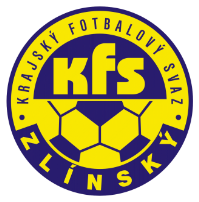 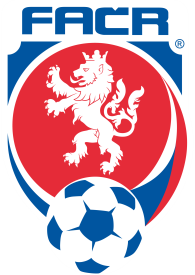 Hradská 854, 760 01 ZLÍN       Tel: 577 019 393Email: lukas@kfszlin.cz  
__________________________________________________________________________DK Zlínského KFS dle § 89 odst. 2 písm. a) zahajuje disciplinární řízeníBlaha Radoslav	97080096	Jankovice		2021720A3C2603Dovrtěl Petr		00041073	Boršice		2021720A1A2606Dvořák Radek		73080709	Tlumačov		2021720C2B2205Zelda Štěpán		04071339	Malenovice D	8 ŽKDubský Ondřej	03100256	Uh. Brod D	8 ŽKHorák Lubomír	91101576	Jablůnka	8 ŽKPastuszek Lukáš	91010735	Krhová	8 ŽKStaněk Martin		94041815	Choryně	8 ŽKŠedý Štěpán		97030628	Poličná	8 ŽKMikeštík Lukáš	01061234	Lhota		8 ŽKPonížil Radek		94090223	Slavkov p/H.	8 ŽKFojtík Josef		94081595	Nedašov	8 ŽKAbík Milan		86011734	Hor. Lideč	8 ŽKPaťava Radomír	90091949	Juřinka		4 ŽKPavlica Šimon		05100188	Rožnov p/R.D 4 ŽKŠrajer Vojtěch		06100056	Malenovice D 4 ŽKPavlica Aleš		80011572	Topolná	4 ŽKDohnal David		91102078	Topolná	4 ŽKPanák Jakub		05020466	Strání	D	4 ŽKBuček Robin		94051685	Lidečko	4 ŽKKoňařík Antonín	04050306	Hovězí		4 ŽKMikulášek Radek	85012119	Ludkovice	4 ŽKHolman David	00100381	Tečovice	4 ŽKŠekneřík David	01020044	Brumov	4 ŽKKolenič Jan		03020396	Napajedla	4 ŽKMarek Martin		02090097	Slušovice 	4 ŽKTomšů Václav		85052052	Nevšová	4 ŽKKořenek Daniel	92082375	Štítná n/Vl.	4 ŽKBublák Radim		90081548	Brumov	4 ŽKVachník Patrik	04020158	Rožnov p/R.	4 ŽKKryšpín Jaroslav	95040648	Luhačovice	4 ŽKHorák Petr		92121126	Hrachovec	4 ŽKMatušinec Roman	93110959	Fr.Lhota	4 ŽKCrla Ondřej		88091042	Hluk		4 ŽKNožička Pavel		76070012	Nedachlebice 4 ŽKTomaštík Miroslav	00100192	Osvětimany	4 ŽKJednání DK Zl KFS se koná ve středu 15. června 2022 v 10:00 hodin na sekretariátu Zl KFS.Zdeněk KadlčekPředseda DK Zl KFS